ОтветитьПереслатьОтписаться от рассылки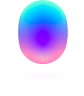 Прочитать письмо